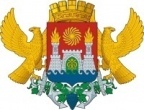 МИНИСТЕРСТВО ОБРАЗОВАНИЯ И НАУКИ РДАдминистрация городского округа "город Махачкала"Муниципальное бюджетное общеобразовательное учреждение «Средняя общеобразовательная школа № 45»367912, пос. Шамхал, гор. Махачкала,                                                 тел. 8(8722)98-80-13ул. Ленина, 38                                                              e-mail: ege200645@yandex.ru, srednaj45@mail.ruПРИКАЗ3.09.21г. 							№ ____________Об утверждении мероприятий по профилактике и предупреждению экстремистских настроений среди обучающихся МБОУ «Марьяновская школа» Красногвардейского района в 2018-2019 учебном годуНа основании Конституции РФ 12.12.1993г., (с учетом поправок, внесенных Законами Российской Федерации о поправках к Конституции Российской Федерации от 30.12.2008 N 6-ФКЗ, от 30.12.2008 N 7-ФКЗ, от05.02.2014 N 2-ФКЗ, от 21.07.2014 N 11-ФКЗ), Федерального Закона от25.07.2002 N 114-ФЗ (ред. от 23.11.2015) «О противодействии экстремистской деятельности», Федерального Закона «О противодействии терроризму» от 06.03.2006 № 35-ФЗ. (с изм. и доп., вступ. в силу с 01.01.2017),целях исполнения Комплексного плана противодействия идеологии терроризма в Российской Федерации на 2013-2018 годы, предупреждения правонарушений, проявлений экстремистских настроений среди учащихся, реализации мероприятий по антитеррористическому просвещению детей и молодежи в общеобразовательных организациях,во исполнение приказа Управления образования администрации Красногвардейского района Республики Крым от 29.10.2018 года № 370 «Об утверждении мероприятий по профилактике и предупреждению экстремистских настроений среди обучающихся общеобразовательных организаций Красногвардейского района в 2018-2019 учебном году»,ПРИКАЗЫВАЮ:Утвердить:1.1.План мероприятий по профилактике и предупреждению экстремистских настроений среди учащихся  в МБОУ «Марьяновская школа» Красногвардейского  района Республики Крым в 2018-2019 учебном году (Приложение 1).1.2. Положение о комиссии по противодействию экстремизму и терроризму  в МБОУ «Марьяновская школа»  Красногвардейского  района Республик Крым в 2018-2019 учебном году (Приложение 2).1.3. Положение о противодействии экстремистской и террористической деятельности на территориях в общеобразовательных организациях Красногвардейского  района (Приложение 3).1.4. Утвердить Инструкцию по противодействию терроризма и экстремизма в МБОУ «Марьяновская школа» (Приложение 4).2.  Назначить ответственной  за организацию по профилактике проявлений экстремизма и асоциального поведения среди детей и подростков заместителя директора Кешвединову Л.И. 2.2. Разместить приказ об утверждении мероприятий по профилактике и предупреждению экстремистских настроений среди обучающихся МБОУ «Марьяновская школа»Красногвардейского района в 2018-2019 учебном году на официальном сайте учреждения.3. Ответственной за организацию по профилактике проявлений экстремизма и асоциального поведения среди детей и подростковКешвединовой Л.И.:3.1.Обеспечить проведение систематической работы по выполнению мероприятий по профилактике и предупреждению экстремистских настроений среди учащихся.3.2. Вести учет выявленных попыток проведения в образовательных учреждениях агитационных мероприятий и распространения на их территории пропагандистских материалов религиозными организациями, сектами и т.п., а также принятых мерах по недопущению их в учреждения образования.3.3. Информировать Управление  образования  Администрации Красногвардейского района, правоохранительные органы о каждом факте вовлечения в общественные или религиозные объединения и организации экстремистской направленности несовершеннолетних, о любых проявлениях в образовательных организациях деятельности новых и нетрадиционных религиозных движений, отдельных адептов и религиозных групп нетрадиционных конфессий, религиозно мистических, целительских и оккультных движений, этнополитических объединений, действующих в молодежной среде.3.4. Информировать Управление  образования  Администрации Красногвардейского района, правоохранительные органы о каждом факте выявления несовершеннолетних, относящихся к деструктивным организациям.3.6. Не допускать распространение и использование через школьные библиотеки экстремистской, религиозной, националистской, фашистской и другой литературы, рекламной продукции и наглядной агитации, кроме изданий религиозных конфессий, за которыми законодательством признается особая роль в истории России, в становлении и развитии ее духовности, культуры (православие), а также которые составляют неотъемлемую часть исторического наследия народов России (ислам, буддизм, иудаизм).от «_____»_______2021г.                                                                                              №_________ 